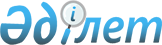 О районном бюджете на 2010-2012 годы
					
			Утративший силу
			
			
		
					Решение Есильского районного маслихата Акмолинской области от 28 декабря 2009 года № 22/2. Зарегистрировано Управлением юстиции Есильского района Акмолинской области 21 января 2010 года № 1-11-112. Утратило силу - решением Есильского районного маслихата Акмолинской области от 29 марта 2011 года № 36/3

      Сноска. Утратило силу - решением Есильского районного маслихата Акмолинской области от 29.03.2011 № 36/3

      В соответствии с пунктом 2 статьи 75 Бюджетного кодекса Республики Казахстан от 4 декабря 2008 года, подпунктом 1 пункта 1 статьи 6 Закона Республики Казахстан "О местном государственном управлении и самоуправлении в Республике Казахстан" от 23 января 2001 года, Есильский районный  маслихат РЕШИЛ:



      1. Утвердить районный бюджет на 2010-2012 годы, согласно приложениям 1, 2 и 3 соответственно, в том числе на 2010 год в следующих объемах:

      1) доходы 2283655,3 тысяч тенге, в том числе по:

      налоговым поступлениям 399095 тысяча тенге,

      неналоговым поступлениям 13961 тысяч тенге,

      поступлениям от продажи основного капитала 118014 тысячи тенге,

      поступлениям официальных трансфертов 1752585,3 тысяч тенге;

      2) затраты 2315717,9 тысяч тенге;

      3) чистое бюджетное кредитование 13125,5 тысячи тенге;

      4) сальдо по операциям с финансовыми активами 0 тысяч тенге, в том числе приобретение финансовых активов 0 тысяч тенге;

      5)дефицит (профицит) бюджета (-45188,1) тысячи тенге;

      6) финансирование дефицита (использование профицита) бюджета –  45188,1 тысяч тенге, в том числе поступление займов 45188,1 тысячи тенге.

      Сноска. Пункт 1 с изменениями, внесенными решениями Есильского районного маслихата Акмолинской области от 15.04.2010 № 24/2 (порядок введения в действие см. п-3); от 28.07.2010 № 28/2 (порядок введения в действие см. п-3); от 13.10.2010 № 30/5 (порядок введения в действие см. п-3); от 08.11.2010 № 31/2 (вводится в действие с 1 января 2010 года); от 21.12.2010 № 33/2 (вводится в действие с 1 января 2010 года).



      2. Утвердить доходы районного бюджета за счет следующих источников:

      1) налоговых поступлений, в том числе:

      индивидуального подоходного налога с доходов, необлагаемых у источника выплат;

      индивидуального подоходного налога с физических лиц, осуществляющих деятельность по разовым талонам;

      социального налога;

      налогов на имущество;

      земельного налога;

      налогов на транспортные средства;

      единого земельного налога;

      акцизов;

      платы за пользованием земельными участками;

      сборов за ведение предпринимательской и профессиональной деятельности;

      фиксированного налога;

      государственной пошлины;

      2) неналоговых поступлений, в том числе:

      доходов от аренды имущества, находящегося в коммунальной собственности;

      поступления от реализации товаров (работ, услуг) государственными учреждениями, финансируемыми из бюджета района;

      поступлений денег от проведения государственных закупок, организуемых государственными учреждениями, финансируемыми из государственного бюджета;

      административные штрафы, пени, санкции, взысканий, налагаемые местными государственными органами;

      прочих неналоговых поступлений;

      3) поступлений от продажи основного капитала.



      3. Учесть, что в  районном  бюджете на 2010 год из областного бюджета предусмотрена субвенция в сумме 834443 тысяч тенге.



      4. Предусмотреть возврат целевых текущих трансфертов в областной бюджет, в связи с изменением фонда оплаты труда в бюджетной сфере в сумме 49225 тысяч тенге.

      49224 тысяч тенге - на выплату заработной платы.

      Сноска. Пункт 4 с изменениями, внесенными решением Есильского районного маслихата Акмолинской области от 15.04.2010 № 24/2 (порядок введения в действие см. п-3)



      5. Учесть целевые текущие трансферты  в общей сумме 398847,3  тысяча тенге, из них:

      из республиканского бюджета 318308,2 тысяч тенге, в том числе:

      9632 тысяч тенге на реализацию Государственной программы развития образования Республики Казахстан на 2005-2010 годы, а именно: на оснащение учебным оборудованием кабинетов физики, химии, биологии в государственных учреждениях среднего общего образования 4095 тысяч тенге, на создание лингафонных и мультимедийных кабинетов в государственных учреждениях среднего общего образования 5537 тысяча тенге;

      138752 тысяч тенге на содержание вновь вводимых объектов образования;

      2500  тысяч тенге на выплату государственного пособия на детей до 18 лет из малообеспеченных семей;

      1300 тысяч тенге на выплату государственной адресной помощи;

      1885 тысяч тенге для реализации мер социальной поддержки специалистов социальной сферы сельских населенных пунктов;

      2880 тысяч тенге на молодежную практику;

      1920 тысяч тенге на социальные рабочие места;

      4915 тысяч тенге – на выплату единовременной материальной помощи участникам и инвалидам Великой Отечественной войны, а также лицам, приравненным к ним, военнослужащим, в том числе уволенным в запас (отставку), проходившим военную службу в период с 22 июня 1941 года по 3 сентября 1945 года в воинских частях, учреждениях, в военно-учебных заведениях, не входивших в состав действующей армии, награжденным медалью «За победу над Германией в Великой Отечественной войне 1941-1945 годы» или медалью «За победу над Японией», проработавшим (прослужившим) не менее шести месяцев в тылу в годы Великой Отечественной войны к 65-летию Победы в Великой Отечественной войне,

      402,8 тысяч тенге – на обеспечение проезда участникам и инвалидам Великой Отечественной войны по странам Содружества Независимых Государств, по территории Республики Казахстан, а также оплаты им и сопровождающим их лицам расходов на питание, проживание, проезд для участия в праздничных мероприятиях в городах Москва, Астана к 65-летию Победы в Великой Отечественной войне,

      32335 тысяч тенге на капитальный ремонт водопроводной сети села Ейское;

      46966,4 тысяч тенге на капитальный ремонт средней школы № 3 города Есиль;

      17859 тысяч тенге на содержание ветеринарной службы;

      5778 тысяч тенге на  проведение противоэпизоотических мероприятий;

      2922 тысячи тенге на обеспечение учебными материалами дошкольных организаций, организаций среднего, технического и профессионального, после среднего образования, институтов повышения квалификации по предмету "Самопознание";

      3197 тысяч тенге на открытие мини-центров;

      из областного бюджета в общей сумме 80539,1 тысяч тенге, в том числе:

      968,1 тысяч тенге на оказание социальной помощи участникам и инвалидам Великой Отечественной войны на расходы за коммунальные услуги;

      3329 тысячи тенге на оказание единовременной социальной помощи участникам и инвалидам Великой Отечественной войны, лицам, приравненным к участникам и инвалидам Великой Отечественной войны, другим категориям лиц, приравненным по льготам и гарантиям к участникам Великой Отечественной войны и труженикам тыла в годы Великой Отечественной войны;

      20000 тысяч тенге на текущий ремонт внутри городских дорог города Есиль;

      10000 тысяч тенге на текущий ремонт дорог районного значения;

      19350 тысяч тенге на обеспечение стабильной работы теплоснабжающих предприятий района;

      192 тысяч тенге на оплату за учебу в колледжах студентам из малообеспеченных, многодетных семей и семей сельской местности.

      16700 тысяч тенге – на установку второго котлоагрегата и навесного оборудования котельной № 6 города Есиль;

      45064,0 тысяч тенге на капитальный ремонт котельных города Есиль, в том числе: 35557,0 тысяч тенге – на котельную №1, 9507,0 тысяч тенге – на котельную № 6;

      10000 тысяч тенге на капитальный ремонт системы водоснабжения станции Красивое.

      Сноска. Пункт 5 с изменениями, внесенными решениями Есильского районного маслихата Акмолинской области от 15.04.2010 № 24/2 (порядок введения в действие см. п-3); от 28.07.2010 № 28/2 (порядок введения в действие см. п-3); от 13.10.2010 № 30/5 (порядок введения в действие см. п-3); от 08.11.2010 № 31/2 (вводится в действие с 1 января 2010 года); .



      6. Предусмотреть целевые трансферты на развитие в сумме 519295 тысяч тенге, из них:

      из республиканского бюджета в общей сумме 413050 тысяч тенге, в  том числе:

      121025 тысяч тенге на строительство жилья;

      36381 тысячи тенге на развитие и благоустройство инженерно-коммуникационной инфраструктуры;

      из областного бюджета в общей сумме 106245 тысяч тенге, в том числе:

      84830 тысяч тенге на реконструкцию 45-квартирного жилого дома города Есиль,

      21415 тысяч тенге на реконструкцию 16-квартирного жилого дома города Есиль;

      239254 тысяч тенге на строительство казахской средней школы на 420 мест;

      106108 тысяч тенге - на строительство казахской средней школы в городе Есиль на 420 ученических мест.

      Сноска. Пункт 6 с изменениями, внесенными решениями Есильского районного маслихата Акмолинской области от 15.04.2010 № 24/2 (порядок введения в действие см. п-3); от 28.07.2010 № 28/2 (порядок введения в действие см. п-3); от 08.11.2010 № 31/2 (вводится в действие с 1 января 2010 года); от 21.12.2010 № 33/2 (вводится в действие с 1 января 2010 года).



      7. Учесть, что в районном бюджете предусмотрены бюджетные кредиты из республиканского бюджета на реализацию мер социальной поддержки специалистов социальной сферы сельских населенных пунктов в сумме 13353 тысячи тенге.

      7-1. Предусмотреть погашение бюджетных кредитов, выданных из местного бюджета физическим лицам в сумме 227,5 тысяч тенге.

      Сноска. Дополнен пункт 7-1 решением Есильского районного маслихата Акмолинской области от 08.11.2010 № 31/2 (вводится в действие с 1 января 2010 года).



      8. Утвердить резерв местного исполнительного органа района на 2010 год в сумме 1200 тысяч тенге, в том числе:

      200 тысяч тенге для ликвидации чрезвычайных ситуаций природного и техногенного характера на территории района;

      1000 тысяч тенге на неотложные затраты.

      Сноска. Пункт 8 с изменениями, внесенными решением Есильского районного маслихата Акмолинской области от 08.11.2010 № 31/2 (вводится в действие с 1 января 2010 года).



      8-1. Учесть свободные остатки бюджетных средств сложившееся на 1 января 2010 года в сумме 32062,6 тысяч тенге и направить их:

      7062,7 тысяч тенге на возврат трансфертов неиспользованных в 2009 году,

      24999,9 тысяч тенге на доиспользование в 2010 году неиспользованные в течение 2009 года.

      Сноска. Дополнен пункт 8-1 решением Есильского районного маслихата Акмолинской области от 15.04.2010 № 24/2 (порядок введения в действие см. п-3)

      8-2. Учесть экономию бюджетных средств районного бюджета, сложившуюся на 1 ноября 2010 года в сумме 43685,8 тысяч тенге и направить их на доиспользование неиспользованных в 2009 году целевых трансфертов на развитие:

      33217 тысяч тенге на реконструкцию водопровода города Есиль,

      7435,2 тысяч тенге на строительство 54-квартирного жилого дома города Есиль,

      3033,6 тысяч тенге на капитальный ремонт школы №3 города Есиль.

      Сноска. Дополнен пункт 8-2 решением Есильского районного маслихата Акмолинской области от 08.11.2010 № 31/2 (вводится в действие с 1 января 2010 года).



      9. В составе расходов районного бюджета на 2010 год предусмотрены, согласно законодательству Республики Казахстан, доплаты в размере 25 процентов от окладов и тарифных ставок специалистам, проживающим и работающим в сельской местности, организаций образования, социального обеспечения, культуры и спорта, финансируемых из районного бюджета.



      10. Утвердить перечень районных бюджетных программ, не подлежащих секвестру в процессе исполнения на 2010 год, согласно приложению 4.



      11. Учесть, что в бюджете района предусмотрены бюджетные программы города, поселка, каждого аула (села), аульного (сельского) округа, согласно приложению 5.



      12. Настоящее решение вступает в силу со дня государственной регистрации в Управлении юстиции Есильского района Акмолинской области и вводится в действие с 1 января 2010 года.      Председатель сессии

      районного маслихата                        Б.Мухаметжанов      Исполняющий обязанности

      Секретаря районного

      маслихата                                  Т.Осипова      СОГЛАСОВАНО:      Аким Есильского района                     С.Ерин      Начальник Отдела экономики

      и бюджетного планирования

      Есильского района                          А.Ибрагимова

Приложение 1 к решению

Есильского районного Маслихата

от 28 декабря 2009 года № 22/2

"О районном бюджете на 2010-2012 годы"      Сноска. Приложение 1 в редакции решения Есильского районного маслихата Акмолинской области от 28.07.2010 № 28/2 (порядок введения в действие см. п-3); от 13.10.2010 № 30/5 (порядок введения в действие см. п-3); от 08.11.2010 № 31/2 (вводится в действие с 1 января 2010 года); от 21.12.2010 № 33/2 (вводится в действие с 1 января 2010 года).

Приложение 2 к решению

Есильского районного Маслихата

от 28 декабря 2009 года № 22/2

"О районном бюджете на 2010-2012 годы"

Приложение 3 к решению

Есильского районного Маслихата

от 28 декабря 2009 года № 22/2

"О районном бюджете на 2010-2012 годы"

Приложение 4 к решению

Есильского районного Маслихата

от 28 декабря 2009 года № 22/2

"О районном бюджете на 2010-2012 годы" Перечень районных бюджетных программ,

не подлежащих секвестированию в процессе

исполнения районного бюджета на 2010 год

Приложение 5 к решению

Есильского районного Маслихата

от 28 декабря 2009 года № 22/2

"О районном бюджете на 2010-2012 годы"      Сноска. Приложение 5 в редакции решений Есильского районного маслихата Акмолинской области от 08.07.2010 № 26/2 (порядок введения в действие см. п-3); от 08.11.2010 № 31/2 (вводится в действие с 1 января 2010 года).продолжение таблицыпродолжение таблицы

Приложение 6 к решению

Есильского районного Маслихата

от 28 декабря 2009 года № 22/2

"О районном бюджете на 2010-2012 годы"

Приложение 7 к решению

Есильского районного Маслихата

от 28 декабря 2009 года № 22/2

"О районном бюджете на 2010-2012 годы"
					© 2012. РГП на ПХВ «Институт законодательства и правовой информации Республики Казахстан» Министерства юстиции Республики Казахстан
				категориякатегориякатегорияНаименованиеУтвержденный бюджетИзме-нения(+, -)Уточненный бюджетклассНаименованиеУтвержденный бюджетИзме-нения(+, -)Уточненный бюджетподклассНаименованиеУтвержденный бюджетИзме-нения(+, -)Уточненный бюджетНаименованиеУтвержденный бюджетИзме-нения(+, -)Уточненный бюджетНаименованиеУтвержденный бюджетИзме-нения(+, -)Уточненный бюджет1234567I. ДОХОДЫ2224118,359537,02283655,31Налоговые поступления399095,00399095,01Подоходный налог23102,0023102,02Идивидуальный подоходный налог23102,0023102,03Социальный налог192925,00192925,01Социальный налог192925,0192925,04Налоги на собственность164466,00164466,01Налоги на имущество108050,0108050,03Земельный налог23819,023819,04Налог на транспортные средства25592,025592,05Единый земельный налог7005,07005,05Внутренние налоги на товары, работы  и услуги15553,0015553,02Акцизы3016,003016,03Поступления за использование природных и других ресурсов7044,07044,04Сборы на ведение предпринимимательской и профессиональной деятельности5403,05403,05Фиксированный налог90,0090,0412356787Прочие налоги8Обязательные платежи,взимаемые за совершение юридически значимых действий и (или) выдачу документов уполномоченными на то государственными органами или должностными лицами3049,03049,01Государственная пошлина3049,03049,02Неналоговые поступления13961,0013961,01Доходы от государственной собственности1037,001037,01Поступления части чистого дохода государственных предприятий5Доходы от аренды имущества,  находящегося в государственной собственности1037,01037,02Поступления от реализации товаров (работ, услуг) государственными учреждениями, финансируемыми из государственного бюджета19,019,01Поступления от реализации товаров (работ, услуг) государственными учреждениями, финансируемыми из государственного бюджета19,019,03Поступления денег от проведения государственных закупок,организуемых государственными учреждениями,финансируемыми из государственного бюджета0,00,01Поступления денег от проведения государственных закупок,организуемых государственными учреждениями, финансируемыми из государственного бюджета0,00,04Штрафы, пени, санкции, взыскания, налогаемые государственными учреждениями, финансируемыми из государственного бюджета, а также содержащимися и финансируемыми из бюджета (сметы расходов) Национального банка Республики Казахстан12682,0012682,05512356781Штрафы, пеня, санкции, взыскания, налагаемые государственными учреждениями, финансируемыми из государственного бюджета, а также содержащимися и финансируемыми из бюджета (сметы расходов) Национального Банка Республики Казахстан, за исключением поступлений от организаций нефтяного сектора12682,012682,06Прочие неналоговые поступления223,00223,01Прочие неналоговые поступления223,0223,03Поступления от продажи основного капитала118014,00118014,03Продажа земли и нематериальных активов118014,00118014,01Продажа земли118014,0118014,04Поступления официальных трансфертов1693048,359537,01752585,32Трансферты из вышестоящих органов государственного управления1693048,359537,01752585,3Трансферты из областного бюджета1693048,359537,01752585,3Функциональная группаФункциональная группаФункциональная группаФункциональная группаУточненный

бюджетсуммаизмененияизмененияУточненный

бюджетАдминистратор бюджетных программАдминистратор бюджетных программАдминистратор бюджетных программсумма( + )( - )Уточненный

бюджетсуммаУточненный

бюджетПрограммаПрограммасуммаУточненный

бюджетII. Затраты2256180,959537,00,02315717,901Государственные услуги общего характера183342,40,00,0183342,4Представительные, исполнительные и другие органы, выполняющие общие функции  государственного управления163093,40,00,0163093,4112Аппарат маслихата района (города областного значения)10584,00,00,010584,0001Услуги по обеспечению деятельности маслихата района (города областного значения)10369,010369,0004Материально-техническое оснащение государственных органов215,0215,0122Аппарат акима района (города областного значения)35356,00,00,035356,0001Услуги по обеспечению деятельности акима района(города областного значения)35356,035356,0123Аппарат акима района в городе, города районнного значения, поселка, аула (села), аульного (сельского) округа117153,40,00,0117153,4001Услуги по обеспечению деятельности акима района в городе, города районного значения, поселка, аула (села), аульного (сельского) округа115538,4115538,4023Материально-техническое оснащение государственных органов1615,01615,0452Отдел финансов района (города областного значения)0,00,00,00,0001Услуги по реализации государственной политики в области исполнения и контроля за исполнением бюджета района и управления коммунальной собственностью района (города областного значения)0,00,00,0003Проведение оценки имущества в целях налогообложения0,00,00,0004Организация работы по выдаче разовых талонов и обеспечение полноты сбора сумм от реализации разовых талонов0,00,00,07453Отдел экономики и бюджетного планирования района (города областного значения)0,00,00,00,0001Услуги по реализации государственной политики в области формирования и развития экономической политики, системы государственного планирования и управления района (города областного значения)0,00,00,0459Отдел экономики и финансов района (города областного значения)20249,00,00,020249,0001Услуги по реализации государственной политики в области формирования и развития экономической политики, государственного планирования, исполнения бюджета и управления коммунальной собственностью района (города областного значения)17814,00,017814,0003Проведение оценки имущества в целях налогообложения264,00,00,0264,0004Организация работы по выдаче разовых талонов и обеспечение полноты сбора сумм от реализации разовых талонов2171,00,02171,002Оборона1036,50,00,01036,5122Аппарат акима района (города областного значения)1036,50,00,01036,5005Мероприятия в рамках исполнения всеобщей воинской обязанности1036,50,01036,504Образование1266633,459537,00,01326170,4Дошкольное воспитание и обучение31628,00,00,031628,0123Аппарат акима района в городе, города районного значения, поселка, аула (села), аульного (сельского) округа31628,00,00,031628,0004Поддержка организаций дошкольного воспитания и обучения31628,031628,0Начальное, основное среднее и общее среднее образование1055084,40,00,01055084,4464Отдел образования района (города областного значения)1055084,40,00,01055084,4001Услуги по реализации государственной политики на местном уровне в области образования6961,50,06961,5003Общеобразовательное обучение964463,90,0964463,98004Информатизация системы образования в государственных учреждениях образования района (города областного значения)2375,02375,0005Приобретение и доставка учебников, учебно-методических комплексов для государственных учреждений образования района (города областного значения)3922,03922,0006Дополнительное образование для детей25862,025862,0011Капитальный, текущий ремонт объектов образования в рамках реализации стратегии региональной занятости и переподготовки кадров50000,050000,0013Материально-техническое оснащение государственных органов1500,01500,0467Отдел строительства района179921,059537,00,0239458,0037Строительство и реконструкция объектов образования179921,059537,0239458,006Социальная помощь и социальное обеспечение88795,40,00,088795,4451Отдел занятости и социальных программ района (города областного значения)88795,40,00,088795,4001Услуги по реализации государственной политики на местном уровне в области обеспечения занятости социальных программ для населения13264,013264,0002Программа занятости22652,022652,0004Оказание социальной помощи на приобретение топлива специалистам здравоохранения, образования, социального обеспечения, культуры и спорта в сельской местности в соответствии с законодательством Республики Казахстан5115,15115,1005Государственная адресная социальная помощь2529,02529,0006Жилищная помощь7000,07000,0007Социальная помощь отдельным категориям нуждающихся граждан по решениям местных представительных органов9610,19610,1010Материальное обеспечение детей-инвалидов, воспитывающихся и обучающихся на дому537,0537,09011Оплата услуг по зачислению, выплате и доставке пособий и других социальных выплат291,5291,5014Оказание социальной помощи нуждающимся гражданам на дому11856,111856,1016Государственные пособия на детей до 18 лет5514,45514,4017Обеспечение нуждающихся инвалидов обязательными гигиеническими средствами и предоставление услуг специалистами жестового языка, индивидуальными помощниками в соответствии с индивидуальной программой реабилитации инвалида1779,41779,4019Обеспечение проезда участникам и инвалидам Великой Отечественной войны по странам Содружества Независимых Государств, по территории Республики Казахстан, а также оплаты им и сопровождающим их лицам расходов на питание, проживание, проезд для участия в праздничных мероприятиях в городах Москва, Астана к 65-летию Победы в Великой Отечественной войне402,8402,8020Выплата единовременной материальной помощи участникам и инвалидам Великой Отечественной войны, а также лицам, приравненным к ним, военнослужащим, в том числе уволенным в запас (отставку), проходившим военную службу в период с 22 июня 1941 года по 3 сентября 1945 года в воинских частях, учреждениях, в военно-учебных заведениях, не входивших в состав действующей армии, награжденным медалью «За победу над Германией в Великой Отечественной войне 1941-1945 гг.» или медалью «За победу над Японией», проработавшим (прослужившим) не менее шести месяцев в тылу в годы Великой Отечественной войны к 65-летию Победы в Великой Отечественной войне8244,08244,007Жилищно-коммунальное хозяйство502848,10,00,0502848,1467Отдел строительства района (города областного значения)242323,20,00,0242323,210003Строительство и (или) приобретение жилья государственного коммунального жилищного фонда234705,2234705,2004Развитие, обустройство и (или) приобретение инженерно-коммуникационной инфраструктуры7618,07618,0458Отдел жилищно-коммунального хозяйства, пассажирского транспорта и автомобильных дорог района (города областного значения)45153,00,00,045153,0033Развитие, обустройство и (или) приобретение инженерно-коммуникационной инфраструктуры45153,045153,0123Аппарат акима района в городе, города районнного значения, поселка, аула (села), аульного (сельского) округа29206,00,00,029206,0008Освещение улиц  населенных пунктов4562,04562,0009Обеспечение санитарии населенных пунктов6411,06411,0010Содержание мест захоронений и погребение безродных673,0673,0011Благоустройство и озеленение населенных пунктов12063,012063,0014Организация водоснабжения населенных пунктов5497,05497,0458Отдел жилищно-коммунального хозяйства, пассажирского транспорта и автомобильных дорог района (города областного значения)128843,70,00,0128843,7012Функционирование системы водоснабжения и водоотведения10894,710894,7030Ремонт инженерно-коммуникационной инфраструктуры и благоустройство населенных пунктов в рамках реализации cтратегии региональной занятости и переподготовки кадров94099,094099,0026Организация эксплуатации тепловых сетей, находящихся в коммунальной собственности районов (городов областного значения)23850,023850,0467Отдел строительства района57322,20,00,057322,2006Развитие системы водоснабжения57322,257322,208Культура, спорт, туризм и информационное пространство71092,00,00,071092,0455Отдел культуры и развития языков района (города областного значенния)55348,00,00,055348,011001Услуги по реализации государственной политики на местном уровне в области развития языков и культуры6116,06116,0003Поддержка культурно-досуговой работы31311,031311,0006Функционирование районных (городских) библиотек16967,016967,0007Развитие государственного языка и других языков народа Казахстана954,0954,0456Отдел внутренней политики района (города областного значения)6086,00,00,06086,0001Услуги по реализации государственной политики на местном уровне в области информации, укрепления государственности и формирования социального оптимизма граждан4466,04466,0002Услуги по проведению государственной информационной политики через газеты и журналы1620,01620,0465Отдел физической культуры и спорта спорта района (города областного значения)9658,00,00,09658,0001Услуги по реализации государственной политики на местном уровне в сфере физической культуры и спорта4888,04888,0006Проведение спортивных соревнований на районном (города областного значения ) уровне1846,01846,0007Подготовка и участие членов сборных команд района (города областного значения) по различным видам спорта на областных спортивных соревнованиях2924,02924,0467Отдел строительства района (города областного значения)0,00,00,00,0008Развитие объектов спорта0,00,00,010Сельское, водное, лесное, рыбное хозяйство, особоохраняемые природные территории, охрана окружающей среды и животного мира, земельные отношения27060,00,00,027060,0453Отдел экономики и бюджетного планирования района (города областного значения)0,00,00,00,0099Реализация мер социальной поддержки специалистов социальной сферы сельских населенных пунктов за счет целевого трансферта из республиканского бюджета0,00,012459Отдел экономики и финансов района (города областного значения)1885,00,00,01885,0099Реализация мер социальной поддержки специалистов социальной сферы сельских населенных пунктов за счет целевого трансферта из республиканского бюджета1885,01885,0462Отдел сельского хозяйства района (города областного значения)0,00,00,00,0001Услуги по реализации государственной политики на местном уровне в сфере сельского хозяйства0,00,00,0009Проведение противоэпизоотических мероприятий0,0007Материально-техническое оснащение государственных органов0,0473Отдел ветеринарии района (города областного значения)0,00,00,00,0001Услуги по реализации государственной политики на местном уровне в сфере ветеринарии0,00,00,0004Материально-техническое оснащение государственных органов0,00,00,0011Проведение противоэпизоотических мероприятий0,00,00,0474Отдел сельского хозяйства и ветеринарии района (города областного значения)18411,00,00,018411,0001Услуги по реализации государственной политики на местном уровне в сфере сельского хозяйства и ветеринарии12238,00,00,012238,0004Материально-техническое оснащение государственных органов285,00,0285,0013Проведение противоэпизоотических мероприятий5888,05888,0463Отдел земельных отношений района (города областного значения)6764,00,00,06764,0001Услуги по реализации государственной политики в области регулирования земельных отношений на территории района (города областного значения)5274,05274,0003Земельно-хозяйственное устройство населенных пунктов008Материально-техническое оснащение государственных органов1490,01490,011Промышленность, архитектурная, градостроительная и строительная деятельность11010,00,00,011010,013467Отдел строительства района (города областного значения)6709,00,00,06709,0001Услуги по реализации государственной политики на местном уровне в области строительства6709,06709,0107Проведение мероприятий за счет резерва местного исполнительного органа на неотложные затраты0,0468Отдел архитектуры и градостроительства района (города областного значения)4301,00,00,04301,0001Услуги по реализации государственной политики в области архитектуры и градостроительства на местном уровне4301,04301,012Транспорт и коммуникации35481,00,00,035481,0123Аппарат акима района в городе, города районнного значения, поселка, аула (села), аульного (сельского) округа25481,00,00,025481,0013Обеспечение функционирования автомобильных дорог в городах районного значения, поселках, аулах (селах), уальных (сельских) округах5481,05481,0020Ремонт и содержание автомобильных дорог населенных пунктов в рамках реализации стратегии региональной занятости и переподготовки кадров20000,020000,0458Отдел жилищно-коммунального хозяйства, пассажирского транспорта и автомобильных дорог района (города областного значения)10000,00,00,010000,0008Ремонт и содержание автомобильных дорог районного значения, улиц городов и населенных пунктов в рамках реализации стратегии региональной занятости и переподготовки кадров10000,010000,013Прочие12594,40,00,012594,4452Отдел финансов района (города областного значения)967,90,00,0967,9012Резерв местного исполнительного органа района (города областного значения) 967,9967,9459Отдел экономики и финансов района (города областного значения)232,10,00,0232,1012Резерв местного исполнительного органа района (города областного значения) 232,1232,114458Отдел жилищно-коммунального хозяйства, пассажирского транспорта и автомобильных дорог района (города областного значения)7251,40,00,07251,4001Услуги по реализации государственной политики на местном уровне в области жилищно-коммунального хозяйства, пассажирского транспорта и автомобильных дорог7091,47091,4014Материально-техническое оснащение государственных органов160,0160,0469Отдел предпринимательства района (города областного значения)4143,00,00,04143,0001Услуги по реализации государственной политики на местном уровне в области развития предпринимательства и промышленности4122,04122,0003Поддержка предпринимательской деятельности21,021,0III. Чистое бюджетное кредитование13125,50,013125,5Бюджетные кредиты13353,00,013353,0453Отдел экономики и бюджетного планирования района (города областного значения)0,00,00,0006Бюджетные кредиты для реализации мер социальной поддержки специалистов социальной сферы сельских населенных пунктов0,00,00,0459Отдел экономики и финансов района (города областного значения)13353,013353,0018Бюджетные кредиты для реализации мер социальной поддержки специалистов социальной сферы сельских населенных пунктов13353,00,013353,005Погашение бюджетных кредитов227,5227,5001Погашение бюджетных кредитов227,5227,5113Погашение бюджетных кредитов, выданных из местного бюджета физическим лицам227,5227,5IV.Сальдо по операциям с финансовыми активами0,00,00,00,015Трансферты56287,70,00,056287,7452Отдел финансов района (города областного значения)0,00,00,00,0006Возврат неиспользованных (недоиспользованных) целевых трансфертов0,00,00,015020Целевые текущие трансферты в вышестоящие бюджеты в связи с изменением фонда оплаты труда в бюджетной сфере0,00,00,0459Отдел экономики и финансов района (города областного значения)56287,70,00,056287,7006Возврат неиспользованных (недоиспользованных) целевых трансфертов7062,70,07062,7020Целевые текущие трансферты в вышестоящие бюджеты в связи с изменением фонда оплаты труда в бюджетной сфере49225,00,049225,0V. Дефицит (профицит) бюджета-45188,10,00,0-45188,1VI. Финансирование дефицита (использование профицита) бюджета45188,10,00,045188,107Поступление займов13353,013353,0Внутренние государственные займы13353,013353,0002Договоры займа13353,013353,0003Займы, получаемые месным исполнительным органом района (города обласного значения)13353,013353,016Погашение займов227,5227,5459Отдел экономики и бюджетного планирования района (города областного значения)227,5227,5005Погашение долга местного исполнительного органа перед вышестоящим бюджетом227,50,0227,58Движение остатков бюджетных средств32062,60,00,032062,6Остатки бюджетных средств32062,60,00,032062,61Свободные остатки бюджетных средств32062,60,00,032062,601Свободные остатки бюджетных средств32062,60,00,032062,6категориякатегориякатегориякатегорияУтверж-

денный

бюджет

на 2011

годклассклассклассУтверж-

денный

бюджет

на 2011

годподклассподклассУтверж-

денный

бюджет

на 2011

годНаименованиеУтверж-

денный

бюджет

на 2011

год12345I. ДОХОДЫ14058461Налоговые поступления5346881Подоходный налог 247192Индивидуальный подоходный налог247193Социальный налог3115441Социальный налог3115444Налоги на собственность1739301Налоги на имущество1259083Земельный налог270494Налог на транспортные средства166885Единый земельный налог42855Внутренние налоги на товары, работы и услуги179012Акцизы32273Поступления за использование природных и других ресурсов86634Сборы на ведение предпринимательской и профессиональной деятельности59155Налог на игорный бизнес967Прочие налоги8Обязательные платежи,взимаемые за совершение юридически значимых действий и (или) выдачу документов уполномоченными на то государственными органами или должностными лицами65941Государственная пошлина65942Неналоговые поступления174911Доходы от государственной собственности15841Поступления части чистого дохода государственных предприятий5Доходы от аренды имущества, находящегося в государственной собственности15842Поступления от реализации товаров (работ, услуг) государственными учреждениями, финансируемыми из государственного бюджета351Поступления от реализации товаров (работ, услуг) государственными учреждениями, финансируемыми из государственного бюджета353Поступления денег от проведения государственных закупок,организуемых государственными учреждениями,финансируемыми из государственного бюджета11Поступления денег от проведения государственных закупок,организуемых государственными учреждениями, финансируемыми из государственного бюджета14Штрафы, пени, санкции, взыскания, налогаемые госучреждений. финансируемыми из госбюджета, а также содержащимися и финансируемыми их бюджета (сметы расходов) нацбанка РК153221Штрафы, пеня, санкции, взыскания, налагаемые государственными учреждениями, финансируемыми из государственного бюджета, а также содержащимися и финансируемыми из бюджета (сметы расходов) Национального Банка Республики Казахстан, за исключением поступлений от организаций нефтяного сектора153226Прочие неналоговые поступления5491Прочие неналоговые поступления5493Поступления от продажи основного капитала195303Продажа земли и нематериальных активов195301Продажа земли195304Поступления официальных трансфертов8341372Трансферты из вышестоящих органов государственного управления834137Трансферты из областного бюджета834137Функциональная группаФункциональная группаФункциональная группаФункциональная группаСуммаАдминистратор бюджетных программАдминистратор бюджетных программАдминистратор бюджетных программСуммаПрограммаПрограммаСуммаНаименованиеСуммаII. Затраты140584601Государственные услуги общего характера179624Представительные, исполнительные и другие органы, выполняющие общие функции  государственного управления156856112Аппарат маслихата района (города областного значения)11439001Услуги по обеспечению деятельности маслихата района (города областного значения)11439122Аппарат акима района (города областного значения)37513001Услуги по обеспечению деятельности акима района

(города областного значения)37513123Аппарат акима района в городе, города районного значения, поселка, аула (села), аульного (сельского) округа107904001Услуги по обеспечению деятельности акима района в городе, города районного значения, поселка, аула (села), аульного (сельского) округа107904452Отдел  финансов района (города областного значения)15762001Услуги по реализации государственной политики в области исполнения и контроля за исполнением  бюджета района и управления коммунальной собственностью района (города областного значения)13080003Проведение оценки имущества в целях налогообложения304004Организация работы по выдаче разовых талонов и обеспечение полноты сбора сумм от реализации разовых талонов2378453Отдел экономики и бюджетного планирования района (города областного значения)7006001Услуги по реализации государственной политики в области формирования и развития экономической политики, системы государственного планирования и управления района (города областного значения)700602Оборона1009122Аппарат акима района (города областного значения)1009005Мероприятия в рамках исполнения всеобщей воинской обязанности100904Образование997851Дошкольное воспитание и обучение33398123Аппарат акима района в городе, города районного значения, поселка, аула (села), аульного (сельского) округа33398004Поддержка организаций дошкольного воспитания и обучения33398Начальное, основное среднее и общее среднее образование964453464Отдел образования  района (города областного значения)964453001Услуги по реализации государственной политики на местном уровне в области образования 7156003Общеобразовательное обучение920015004Информатизация системы образования в государственных учреждениях образования района (города областного значения)5088005Приобретение и доставка учебников, учебно - методических комплексов для  государственных учреждений образования района (города областного значения)4767006Дополнительное образование для детей 2742706Социальная помощь и социальное обеспечение86223451Отдел занятости и социальных программ района (города областного значения)86223001Услуги по реализации государственной политики на местном уровне в области обеспечения занятости социальных программ для населения15172002Программа занятости23946004Оказание социальной помощи на приобретение  топлива специалистам здравоохранения, образования, социального обеспечения, культуры и спорта в сельской местности в соответствии с законодательством Республики Казахстан5825005Государственная адресная социальная помощь4300006Жилищная помощь8000007Социальная помощь отдельным категориям нуждающихся граждан по решениям местных представительных органов7420010Материальное обеспечение детей-инвалидов, воспитывающихся и обучающихся на дому545011Оплата услуг по зачислению, выплате и доставке пособий и других социальных выплат347014Оказание социальной помощи нуждающимся гражданам на дому13477016Государственные пособия на детей до 18 лет5431017Обеспечение нуждающихся инвалидов обязательными гигиеническими средствами и предоставление услуг специалистами жестового языка, индивидуальными помощниками в соответствии с индивидуальной программой реабилитации инвалида1760019Обеспечение проезда участникам и инвалидам Великой Отечественной войны к 65-летию Победы в Великой Отечественной войне020Выплата единовременной материальной помощи участникам и инвалидам Великой Отечественной войны к 65-летию Победы в Великой Отечественной войне07Жилищно-коммунальное хозяйство18484467Отдел строительства района (города областного значения)0003Строительство и (или) приобретение жилья государственного коммунального жилищного фонда004Развитие, обустройство и (или) приобретение инженерно-коммуникационной инфраструктуры123Аппарат акима района в городе, города районного значения, поселка, аула (села), аульного (сельского) округа18484008Освещение улиц населенных пунктов4882009Обеспечение санитарии населенных пунктов2000010Содержание мест захоронений и погребение безродных720011Благоустройство и озеленение населенных пунктов5000014Организация водоснабжения населенных пунктов5882458Отдел жилищно-коммунального хозяйства, пассажирского транспорта и автомобильных дорог района (города областного значения)0030Ремонт инженерно-коммуникационной инфраструктуры и благоустройство населенных пунктов в рамках реализации cтратегии региональной занятости и переподготовки кадров026Организация эксплуатации тепловых сетей, находящихся в коммунальной собственности районов (городов областного значения)08Культура, спорт, туризм и информационное пространство69333455Отдел культуры и развития языков района (города областного значения)52741001Услуги по реализации государственной политики на местном уровне в области развития языков и культуры6783003Поддержка культурно-досуговой работы2945620006Функционирование районных (городских) библиотек15295007Развитие государственного языка и других языков народа Казахстана1207456Отдел внутренней политики района (города областного значения)6636001Услуги по реализации государственной политики на местном уровне в области информации, укрепления государственности и формирования социального оптимизма граждан4903002Услуги по проведению государственной информационной политики через газеты и журналы1733465Отдел физической культуры и спорта спорта района (города областного значения)9956001Услуги по реализации государственной политики на местном уровне  в сфере физической культуры и спорта5380006Проведение спортивных соревнований на районном (города областного значения ) уровне2110007Подготовка и участие членов сборных команд района (города областного значения) по различным видам спорта на областных спортивных соревнованиях2466467Отдел строительства района (города областного значения)0008Развитие объектов спорта10Сельское, водное, лесное, рыбное хозяйство, особо охраняемые природные территории, охрана окружающей среды и животного мира, земельные отношения14860453Отдел экономики и бюджетного планирования района (города областного значения)0099Реализация мер социальной поддержки специалистов социальной сферы сельских населенных пунктов за счет целевого трансферта из республиканского бюджета462Отдел сельского хозяйства района (города областного значения)8869001Услуги по реализации государственной политики на местном уровне в сфере сельского хозяйства8869009Проведение противоэпизоотических мероприятий007Материально-техническое оснащение государственных органов463Отдел земельных отношений района (города областного значения)5991001Услуги по реализации государственной политики в области регулирования земельных отношений на территории района (города областного значения)5991003Земельно-хозяйственное устройство населенных пунктов008Материально-техническое оснащение государственных органов11Промышленность, архитектурная, градостроительная и строительная деятельность12221467Отдел строительства района (города областного значения)7203001Услуги по реализации государственной политики на местном уровне в области строительства7203468Отдел архитектуры и градостроительства района (города областного значения)5018001Услуги по реализации государственной политики  в области  архитектуры и градостроительства на местном уровне  501812Транспорт и коммуникации5729123Аппарат акима района в городе, города районного значения, поселка, аула (села), аульного (сельского) округа5729013Обеспечение функционирования автомобильных дорог в городах районного значения, поселках, аулах (селах), аульных (сельских) округах5729020Ремонт и содержание автомобильных дорог населенных пунктов в рамках реализации стратегии региональной занятости и переподготовки кадров 458Отдел жилищно-коммунального хозяйства, пассажирского транспорта и автомобильных дорог района (города областного значения)0008Ремонт и содержание автомобильных дорог районного значения, улиц городов и населенных пунктов в рамках реализации стратегии региональной занятости и переподготовки кадров13Прочие20512452Отдел финансов района (города областного значения)8562012Резерв местного исполнительного органа района (города областного значения) 8562458Отдел жилищно-коммунального хозяйства, пассажирского транспорта и автомобильных дорог района (города областного значения)7047001Услуги по реализации государственной политики на местном уровне в области жилищно-коммунального хозяйства, пассажирского транспорта и автомобильных дорог 7047469Отдел предпринимательства района (города областного значения)4903001Услуги по реализации государственной политики на местном уровне в области развития предпринимательства и промышленности 4571003Поддержка предпринимательской деятельности33215Трансферты0452Отдел финансов района (города областного значения)020Целевые текущие трансферты в вышестоящие бюджеты в связи с изменением фонда оплаты труда в бюджетной сфереIII. Чистое бюджетное кредитование0Бюджетные кредиты0453Отдел экономики и бюджетного планирования района (города областного значения)006Бюджетные кредиты для реализации мер социальной поддержки специалистов социальной сферы сельских населенных пунктовIV.Сальдо по операциям с финансовыми активами013Прочие0Прочие0452Отдел финансов района (города областного значения)0014Формирование или увеличение уставного капитала юридических лицПриобретение финансовых активовV. Дефицит (профицит) бюджетаVI. Финансирования дефицита (использование профицита) бюджета07Поступление займовВнутренние государственные займы002Договоры займа003Займы, получаемые местным исполнительным  органом района (города областного значения)8Движение остатков бюджетных средств0Остатки бюджетных средств01Свободные остатки бюджетных средств001Свободные остатки бюджетных средств0категориякатегориякатегориякатегорияУтверж-

денный

бюджет на

2012 годклассклассклассУтверж-

денный

бюджет на

2012 годподклассподклассУтверж-

денный

бюджет на

2012 годНаименованиеУтверж-

денный

бюджет на

2012 год12345I. ДОХОДЫ16058391Налоговые поступления5594071Подоходный налог 264492Индивидуальный подоходный налог264493Социальный налог3206421Социальный налог3206424Налоги на собственность1861061Налоги на имущество1347223Земельный налог289434Налог на транспортные средства178565Единый земельный налог45855Внутренние налоги на товары, работы и услуги191552Акцизы34533Поступления за использование природных и других ресурсов92694Сборы на ведение предпринимательской и профессиональной деятельности63305Налог на игорный бизнес1037Прочие налоги8Обязательные платежи,взимаемые за совершение юридически значимых действий и (или) выдачу документов уполномоченными на то государственными органами или должностными лицами70551Государственная пошлина70552Неналоговые поступления187151Доходы от государственной собственности 16951Поступления части чистого дохода государственных предприятий5Доходы от аренды имущества,  находящегося в государственной собственности16952Поступления от реализации товаров (работ, услуг) государственными учреждениями, финансируемыми из государственного бюджета371Поступления от реализации товаров (работ, услуг) государственными учреждениями, финансируемыми из государственного бюджета373Поступления денег от проведения государственных закупок,организуемых государственными учреждениями, финансируемыми из государственного бюджета11Поступления денег от проведения государственных закупок,организуемых государственными учреждениями, финансируемыми из государственного бюджета14Штрафы, пени, санкции, взыскания, налогаемые госучрежден. финансируемыми из госбюджета, а также содержащимися и финансируемыми их бюджета (сметы расходов)нацбанка РК163951Штрафы, пеня, санкции, взыскания, налагаемые государственными учреждениями, финансируемыми из государственного бюджета, а также содержащимися и финансируемыми из бюджета (сметы расходов) Национального Банка Республики Казахстан, за исключением поступлений от организаций нефтяного сектора 163956Прочие неналоговые поступления5871Прочие неналоговые поступления5873Поступления от продажи основного капитала208973Продажа земли и нематериальных активов208971Продажа земли208974Поступления официальных трансфертов10068202Трансферты из вышестоящих органов государственного управления1006820Трансферты из областного бюджета1006820Функциональная группаФункциональная группаФункциональная группаФункциональная группаСуммаАдминистратор бюджетных программАдминистратор бюджетных программАдминистратор бюджетных программСуммаПрограммаПрограммаСуммаНаименованиеII. Затраты160583901Государственные услуги общего характера181847Представительные, исполнительные и другие органы, выполняющие общие функции государственного управления158809112Аппарат маслихата района (города областного значения)11581001Услуги по обеспечению деятельности маслихата района (города областного значения)11581122Аппарат акима района (города областного значения)38186001Услуги по обеспечению деятельности акима района

(города областного значения)38186123Аппарат акима района в городе, города районного значения, поселка, аула (села), аульного (сельского) округа109042001Услуги по обеспечению деятельности акима района в городе, города районного значения, поселка, аула (села), аульного (сельского) округа109042452Отдел финансов района (города областного значения)15960001Услуги по реализации государственной политики в области исполнения и контроля за исполнением  бюджета района и управления коммунальной собственностью района (города областного значения)13250003Проведение оценки имущества в целях налогообложения325004Организация работы по выдаче разовых талонов и обеспечение полноты сбора сумм от реализации разовых талонов2385453Отдел экономики и бюджетного планирования района (города областного значения)7078001Услуги по реализации государственной политики в области формирования и развития экономической политики, системы государственного планирования и управления района (города областного значения)707802Оборона1080122Аппарат акима района (города областного значения)1080005Мероприятия в рамках исполнения всеобщей воинской обязанности108004Образование1119194Дошкольное воспитание и обучение34567123Аппарат акима района в городе, города районного значения, поселка, аула (села), аульного (сельского) округа34567004Поддержка организаций дошкольного воспитания и обучения34567Начальное , основное среднее и общее среднее образование1084627464Отдел образования  района (города областного значения)1084627001Услуги по реализации государственной политики на местном уровне в области образования 7201003Общеобразовательное обучение1039306004Информатизация системы образования в государственных учреждениях образования района (города областного значения)5444005Приобретение и доставка учебников, учебно - методических комплексов для  государственных учреждений образования района (города областного значения)5100006Дополнительное образование для детей 2757606Социальная помощь и социальное обеспечение87479451Отдел занятости и социальных программ района (города областного значения)87479001Услуги по реализации государственной политики на местном уровне в области обеспечения занятости социальных программ для населения15290002Программа занятости23800004Оказание социальной помощи на приобретение  топлива специалистам здравоохранения, образования, социального обеспечения, культуры и спорта в сельской местности в соответствии с законодательством Республики Казахстан6233005Государственная адресная социальная помощь3900006Жилищная помощь8000007Социальная помощь отдельным категориям нуждающихся граждан по решениям местных представительных органов8088010Материальное обеспечение детей-инвалидов, воспитывающихся и обучающихся на дому594011Оплата услуг по зачислению, выплате и доставке пособий и других социальных выплат371014Оказание социальной помощи нуждающимся гражданам на дому13509016Государственные пособия на детей до 18 лет5811017Обеспечение нуждающихся инвалидов обязательными гигиеническими средствами и предоставление услуг специалистами жестового языка, индивидуальными помощниками в соответствии с индивидуальной программой реабилитации инвалида1883019Обеспечение проезда участникам и инвалидам Великой Отечественной войны к 65-летию Победы в Великой Отечественной войне020Выплата единовременной материальной помощи участникам и инвалидам Великой Отечественной войны к 65-летию Победы в Великой Отечественной войне07Жилищно-коммунальное хозяйство33438467Отдел строительства района (города областного значения)0003Строительство и (или) приобретение жилья государственного коммунального жилищного фонда004Развитие, обустройство и (или) приобретение инженерно-коммуникационной инфраструктуры123Аппарат акима района в городе, города районного значения, поселка, аула (села), аульного (сельского) округа33438008Освещение улиц населенных пунктов5223009Обеспечение санитарии населенных пунктов8256010Содержание мест захоронений и погребение безродных770011Благоустройство и озеленение населенных пунктов12895014Организация водоснабжения населенных пунктов6294458Отдел жилищно-коммунального хозяйства, пассажирского транспорта и автомобильных дорог района (города областного значения)0030Ремонт инженерно-коммуникационной инфраструктуры и благоустройство населенных пунктов в рамках реализации cтратегии региональной занятости и переподготовки кадров026Организация эксплуатации тепловых сетей, находящихся в коммунальной собственности районов (городов областного значения)08Культура, спорт, туризм и информационное пространство70519455Отдел культуры и развития языков района (города областного значения)53384001Услуги по реализации государственной политики на местном уровне в области развития языков и культуры6839003Поддержка культурно-досуговой работы30060006Функционирование районных (городских) библиотек15241007Развитие государственного языка и других языков народа Казахстана1244456Отдел внутренней политики района (города областного значения)6756001Услуги по реализации государственной политики на местном уровне в области информации, укрепления государственности и формирования социального оптимизма граждан4901002Услуги по проведению государственной информационной политики через газеты и журналы1855465Отдел физической культуры и спорта спорта района (города областного значения)10379001Услуги по реализации государственной политики на местном уровне  в сфере физической культуры и спорта5485006Проведение спортивных соревнований на районном (города областного значения ) уровне2256007Подготовка и участие членов сборных команд района (города областного значения) по различным видам спорта на областных спортивных соревнованиях2638467Отдел строительства района (города областного значения)0008Развитие объектов спорта10Сельское, водное, лесное, рыбное хозяйство, особо охраняемые природные территории, охрана окружающей среды и животного мира, земельные отношения15078453Отдел экономики и бюджетного планирования района (города областного значения)0099Реализация мер социальной поддержки специалистов социальной сферы сельских населенных пунктов за счет целевого трансферта из республиканского бюджета462Отдел сельского хозяйства района (города областного значения)9014001Услуги по реализации государственной политики на местном уровне в сфере сельского хозяйства9014009Проведение противоэпизоотических мероприятий007Материально-техническое оснащение государственных органов463Отдел земельных отношений района (города областного значения)6064001Услуги по реализации государственной политики в области регулирования земельных отношений на территории района (города областного значения)6064003Земельно - хозяйственное устройство населенных пунктов008Материально-техническое оснащение государственных органов11Промышленность, архитектурная, градостроительная и строительная деятельность12363467Отдел строительства района (города областного значения)7280001Услуги по реализации государственной политики на местном уровне в области строительства7280468Отдел архитектуры и градостроительства района (города областного значения)5083001Услуги по реализации государственной политики  в области  архитектуры и градостроительства на местном уровне508312Транспорт и коммуникации63609123Аппарат акима района в городе, города районного значения, поселка, аула (села), аульного (сельского) округа63609013Обеспечение функционирования автомобильных дорог в городах районного значения, поселках, аулах (селах), аульных (сельских) округах63609020Ремонт и содержание автомобильных дорог населенных пунктов в рамках реализации стратегии региональной занятости и переподготовки кадров 458Отдел жилищно-коммунального хозяйства, пассажирского транспорта и автомобильных дорог района (города областного значения)0008Ремонт и содержание автомобильных дорог районного значения, улиц городов и населенных пунктов в рамках реализации стратегии региональной занятости и переподготовки кадров13Прочие21232452Отдел финансов района (города областного значения)9162012Резерв местного исполнительного органа района (города областного значения) 9162458Отдел жилищно-коммунального хозяйства, пассажирского транспорта и автомобильных дорог района (города областного значения)7127001Услуги по реализации государственной политики на местном уровне в области жилищно-коммунального хозяйства, пассажирского транспорта и автомобильных дорог 7127469Отдел предпринимательства района (города областного значения)4943001Услуги по реализации государственной политики на местном уровне в области развития предпринимательства и промышленности 4588003Поддержка предпринимательской деятельности35515Трансферты0452Отдел финансов района (города областного значения)020Целевые текущие трансферты в вышестоящие бюджеты в связи с изменением фонда оплаты труда в бюджетной сфереIII. Чистое бюджетное кредитование0Бюджетные кредиты453Отдел экономики и бюджетного планирования района (города областного значения)006Бюджетные кредиты для реализации мер социальной поддержки специалистов социальной сферы сельских населенных пунктовIV.Сальдо по операциям с финансовыми активами013Прочие0Прочие0452Отдел  финансов района (города областного значения)0014Формирование или увеличение уставного капитала юридических лицПриобретение финансовых активовV. Дефицит (профицит) бюджетаVI. Финансирования дефицита (использование профицита) бюджета07Поступление займовВнутренние государственные займы002Договоры займа003Займы, получаемые местным  исполнительным  органом района (города областного значения)8Движение остатков бюджетных средств0Остатки бюджетных средств01Свободные остатки бюджетных средств001Свободные остатки бюджетных средств0ПодпрограммаНаименование464 003 000Общеобразовательное обучениеФункциональная группаФункциональная группаФункциональная группаФункциональная группаСуммав том числе:в том числе:в том числе:Администратор бюджетных

программАдминистратор бюджетных

программАдминистратор бюджетных

программСуммаАппарат

акима

городасело

АксайБузулу-

кский

сельс-

кий

округПрограмма Программа СуммаАппарат

акима

городасело

АксайБузулу-

кский

сельс-

кий

округНаименованиеСуммаАппарат

акима

городасело

АксайБузулу-

кский

сельс-

кий

округ1235678901Государственные услуги общего характера117153,411513,05057,06937,0123Аппарат акима района в городе, города районного значения, поселка, аула (села), аульного (сельского) округа117153,411513,05057,06937,0001Услуги по обеспечению деятельности акима района в городе, города районного значения, поселка, аула (села), аульного (сельского) округа115538,411513,04962,06842,0023Материально-техническое оснащение государственных органов1615,00,095,095,004Образование31628,031628,00,00,0123Аппарат акима района в городе, города районного значения, поселка, аула (села), аульного (сельского) округа31628,031628,00,00,0004Поддержка организаций дошкольного воспитания и обучения31628,031628,00,00,0123Аппарат акима района в городе, города районного значения, поселка, аула (села), аульного (сельского) округа0,00,00,00,0005Организация бесплатного подвоза учащихся до школы и обратно в аульной (сельской) местности0,00,00,00,007Жилищно-коммунальное хозяйство29206,029206,0123Аппарат акима района в городе, города районного значения, поселка, аула (села), аульного (сельского) округа5497,05497,00,00,0014Организация водоснабжения населенных пунктов5497,05497,00,00,0123Аппарат акима района в городе, города районного значения, поселка, аула (села), аульного (сельского) округа23709,023709,00,00,0008Освещение улиц населенных пунктов4562,04562,00,00,0009Обеспечение санитарии населенных пунктов6411,06411,00,00,0010Содержание мест захоронений и погребение безродных673,0673,00,00,0011Благоустройство и озеленение населенных пунктов12063,012063,00,00,012Транспорт и коммуникации25481,025048,00,00,0123Аппарат акима района в городе, города районного значения, поселка, аула (села), аульного (сельского) округа5481,05048,00,00,0013Обеспечение функционирования автомобильных дорог в городах районного значения, поселках, аулах (селах), аульных (сельских) округах5481,05048,00,00,0123Аппарат акима района в городе, города районного значения, поселка, аула (села), аульного (сельского) округа20000,020000,00,00,0020Ремонт и содержание автомобильных дорог населенных пунктов в рамках реализации стратегии региональной занятости и переподготовки кадров20000,020000,00,00,0Бирта-

льский

сельс-

кий

округ

(с.Ей-

ское)Двуреч

енский

сельс-

кий

округБирта-

льский

сельс-

кий

округЖанысп

айский

сельс-

кий

округЗарече

нский

сельс-

кий

округЗнамен

ский

сельс-

кий

округсело

Интерн

ациона

льноеКарако-

льский

сельс-

кий

округсело

КурскоеКрасиви-

нский

сельский

округ101112131415161718198039,26060,0104,06752,76571,05463,063,67956,64645,06941,08039,26060,0104,06752,76571,05463,063,67956,64645,06941,07944,25965,0104,06657,76476,05368,063,67861,64550,06846,095,095,00,095,095,095,00,095,095,095,00,00,00,00,00,00,00,00,00,00,00,00,00,00,00,00,00,00,00,00,00,00,00,00,00,00,00,00,00,00,00,00,00,00,00,00,00,00,00,00,00,00,00,00,00,00,00,00,00,00,00,00,00,00,00,00,00,00,00,00,00,00,00,00,00,00,00,00,00,00,00,00,00,00,00,00,00,00,00,00,00,00,00,00,00,00,00,00,00,00,00,00,00,00,00,00,00,00,00,00,00,00,00,00,00,00,00,00,00,00,00,00,00,00,00,00,00,00,00,00,00,00,00,00,00,00,00,00,00,00,00,00,00,00,00,00,00,00,00,00,00,00,00,00,00,00,00,00,00,00,00,00,00,00,00,00,00,00,00,00,00,00,00,00,00,00,00,00,00,00,00,00,00,0поселок

Красно-

горскийсело

Ковы-

льноесело

Москов-

скоесело

Орлов-

касело

Раздо-

льноесело

Реч-

ноесело

Свобод-

ноесело

Сур-

ганЮбилей

ный

сельс-

кий

округсело

Ярослав-

ка202122232425262728297862,00,54791,04967,04836,00,35799,00,07720,55074,07862,00,54791,04967,04836,00,35799,00,07720,55074,07767,00,54696,04872,04741,00,35704,00,07625,54979,095,00,095,095,095,00,095,00,095,095,00,00,00,00,00,00,00,00,00,00,00,00,00,00,00,00,00,00,00,00,00,00,00,00,00,00,00,00,00,00,00,00,00,00,00,00,00,00,00,00,00,00,00,00,00,00,00,00,00,00,00,00,00,00,00,00,00,00,00,00,00,00,00,00,00,00,00,00,00,00,00,00,00,00,00,00,00,00,00,00,00,00,00,00,00,00,00,00,00,00,00,00,00,00,00,00,00,00,00,00,00,00,00,00,00,00,00,00,00,00,00,00,00,00,00,00,00,00,00,00,0200,00,00,00,00,00,00,00,00,0233,0200,00,00,00,00,00,00,00,00,0233,0200,00,00,00,00,00,00,00,00,0233,00,00,00,00,00,00,00,00,00,00,00,00,00,00,00,00,00,00,00,00,0Функциональная группаФункциональная группаФункциональная группаФункциональная группаУтверж-

денный

бюджет

на 2011

годоның ішіндеоның ішіндеоның ішіндеАдминистратор бюджетных программАдминистратор бюджетных программАдминистратор бюджетных программУтверж-

денный

бюджет

на 2011

годАппа-

рат

аки-

ма горо-

дас.

Ак-

сайБу-

зу-

лук-

ский

с/оПрограммаПрограммаУтверж-

денный

бюджет

на 2011

годАппа-

рат

аки-

ма горо-

дас.

Ак-

сайБу-

зу-

лук-

ский

с/оНаименованиеУтверж-

денный

бюджет

на 2011

годАппа-

рат

аки-

ма горо-

дас.

Ак-

сайБу-

зу-

лук-

ский

с/о01Государственные услуги общего характера107 90411 3074 9166 159123Аппарат акима района в городе, города районного значения, поселка, аула (села), аульного (сельского) округа107 90411 3074 9166 159001Услуги по обеспечению деятельности акима района в городе, города районного значения, поселка, аула (села), аульного (сельского) округа1079041130749166159023Материально-техническое оснащение государственных органов000004Образование33 39833 39800123Аппарат акима района в городе, города районного значения, поселка, аула (села), аульного (сельского) округа33 39833 39800004Поддержка организаций дошкольного воспитания и обучения33 39833 39800123Аппарат акима района в городе, города районного значения, поселка, аула (села), аульного (сельского) округа0000005Организация бесплатного подвоза учащихся до школы и обратно в аульной (сельской) местности000007Жилищно-коммунальное хозяйство18 48418 484123Аппарат акима района в городе, города районного значения, поселка, аула (села), аульного (сельского) округа5 8825 88200014Организация водоснабжения населенных пунктов5 8825 88200123Аппарат акима района в городе, города районного значения, поселка, аула (села), аульного (сельского) округа12 60212 60200008Освещение улиц населенных пунктов4 8824 88200009Обеспечение санитарии населенных пунктов2 0002 00000010Содержание мест захоронений и погребение безродных72072000011Благоустройство и озеленение населенных пунктов5 0005 0000012Транспорт и коммуникации5 7295 26600123Аппарат акима района в городе, города районного значения, поселка, аула (села), аульного (сельского) округа5 7295 26600013Обеспечение функционирования автомобильных дорог в городах районного значения, поселках, аулах (селах), уальных (сельских) округах5 7295 26600123Аппарат акима района в городе, города районного значения, поселка, аула (села), аульного (сельского) округа0000020Ремонт и содержание автомобильных дорог населенных пунктов в рамках реализации стратегии региональной занятости и переподготовки кадров0000Дву-

реч-

ный

а/оБір-

тал

а/оЖаныспай

а/оЗаречный

а/оЗнаменка

а/оҚара-

көл

а/оКур-

ский

а.Кра-

си-

вый

а/о5 7897 1175 5005 9734 9036 5144 2586 8625 7897 1175 5005 9734 9036 5144 2586 86257897117550059734903651442586862000000000000000000000000000000000000000000000000000000000000000000000000000000000000000000000000000000000000000000000000000000000000000000000000000Крас-

ногор-

ский

с/ос.

Москов-

скоес.

Орловкас.

Раздоль-

ноес.

СвободноеЮбилейный с/ос.

Ярославка7 9214 3664 5864 6435 5776 8014 7127 9214 3664 5864 6435 5776 8014 7127921436645864643557768014712000000000000000000000000000000000000000000000000000000000000000000000000000000000000000000021400000249214000002492140000024900000000000000Функциональная группаФункциональная группаФункциональная группаФункциональная группаУтверж-

денный

бюджет

на 2012

годв том числе:в том числе:в том числе:Администратор бюджетных программАдминистратор бюджетных программАдминистратор бюджетных программУтверж-

денный

бюджет

на 2012

годАппа-

рат

акима

городас.АксайБұзы-

лық

а/оПрограммаПрограммаУтверж-

денный

бюджет

на 2012

годАппа-

рат

акима

городас.АксайБұзы-

лық

а/оНаименованиеУтверж-

денный

бюджет

на 2012

годАппа-

рат

акима

городас.АксайБұзы-

лық

а/о01Государственные услуги общего характера109 04211 4874 9226 230123Аппарат акима района в городе, города районного значения, поселка, аула (села), аульного (сельского) округа109 04211 4874 9226 230001Услуги по обеспечению деятельности акима района в городе, города районного значения, поселка, аула (села), аульного (сельского) округа109 04211 4874 9226 230023Материально-техническое оснащение государственных органов000004Образование34 56734 56700123Аппарат акима района в городе, города районного значения, поселка, аула (села), аульного (сельского) округа34 56734 56700004Поддержка организаций дошкольного воспитания и обучения34 56734 56700123Аппарат акима района в городе, города районного значения, поселка, аула (села), аульного (сельского) округа0000005Организация бесплатного подвоза учащихся до школы и обратно в аульной (сельской) местности000007Жилищно-коммунальное хозяйство33 43833 438123Аппарат акима района в городе, города районного значения, поселка, аула (села), аульного (сельского) округа6 2946 29400014Организация водоснабжения населенных пунктов6 2946 29400123Аппарат акима района в городе, города районного значения, поселка, аула (села), аульного (сельского) округа27 14427 14400008Освещение улиц  населенных пунктов5 2235 22300009Обеспечение санитарии населенных пунктов8 2568 25600010Содержание мест захоронений и погребение безродных77077000011Благоустройство и озеленение населенных пунктов12 89512 8950012Транспорт и коммуникации63 60963 11400123Аппарат акима района в городе, города районного значения, поселка, аула (села), аульного (сельского) округа63 60963 11400013Обеспечение функционирования автомобильных дорог в городах районного значения, поселках, аулах (селах), аульных (сельских) округах63 60963 11400123Аппарат акима района в городе, города районного значения, поселка, аула (села), аульного (сельского) округа0000020Ремонт и содержание автомобильных дорог населенных пунктов в рамках реализации стратегии региональной занятости и переподготовки кадров0000Дву-

речен-

ский

с/оБир-

таль-

ский

с/оЖаныс-

пайский

с/оЗаре-

ченский

с/оЗнамен-

ский

с/оКара-

коль-

ский

с/ос.

КурскоеКра-

си-

вин-

ский

с/о5 8517 2025 5586 0924 9556 5544 2826 9175 8517 2025 5586 0924 9556 5544 2826 9175 8517 2025 5586 0924 9556 5544 2826 917000000000000000000000000000000000000000000000000000000000000000000000000000000000000000000000000000000000000000000000000000000000000000000000000000Красно-

горский

с/ос. Мос-

ковскоес.Орлов-

кас.Раз-

дольноес.Свобод-

ноеЮбилей-

ный с/ос.Ярос-

лавка8 0154 4164 6334 6825 6216 8674 7588 0154 4164 6334 6825 6216 8674 7588 0154 4164 6334 6825 6216 8674 758000000000000000000000000000000000000000000000000000000000000000000000000000000000000000000022900000266229000002662290000026600000000000000